Санкт-Петербургское государственное бюджетное образовательное учреждение среднегопрофессионального образования“Петровский колледж”План-конспект урокаПреподаватель Рытова И.В.Алгебра и начала анализа 1 курсТема занятия: Начала тригонометрии.Цели занятия:Обучающие:Ввести понятия синуса, косинуса, тангенса и котангенса любого угла.Научиться строить любые углы на единичной окружности и определять в какой координатной четверти они находятся.Научиться определять знаки тригонометрических функций в координатных четвертях.Ввести понятие радианной меры угла.Научиться переводить градусную меру в радианную и наоборот.Заполнить и выучить таблицу тригонометрических функций .Развивающие:Развивать творческие способности студентов, формировать познавательный интерес, используя презентации и создание проблемных ситуаций.Развивать способность объяснять, сравнивать, выделять главное.Развивать память и речь.Воспитательные:Воспитывать добросовестное отношение к учебному процессу.Воспитывать дисциплинированность.Воспитывать эстетическое восприятие мира.Тип занятия: Занятие-лекция с элементами самостоятельной работы.Оборудование: компьютер, интерактивная доска, презентация.План занятия:Организационный момент.Этап постановки целей и задач.Подготовка к изучению нового материала. Создание проблемной ситуации.Изучение нового материала.Закрепление изученного.Проверка степени усвоения нового материала.Домашнее задание.Подведение итогов занятия.Ход занятия:I .Организационный момент.Преподаватель проверяет готовность группы к занятию.II.Этап постановки целей и задач.Преподаватель определяет тему занятия, а также цели занятия.III.Подготовка к изучению нового материала.Преподаватель с помощью презентации рассказывает о происхождении слова « тригонометрия», об ученых, которые внесли вклад в развитие тригонометрии, а также факты из истории развития этой науки и отраслях ее применения.Далее преподаватель предлагает студентам вспомнить определения синуса, косинуса и тангенса острых углов, известные им из геометрии.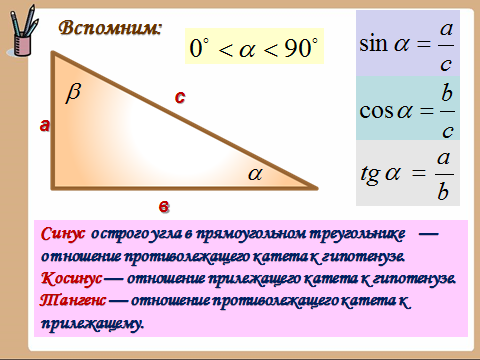 Обозначается проблема: а существуют ли синус, косинус и тангенс углов, больших 90?Если да, то как они определяются?IV. Изучение нового материала.1)Рассматривается единичная окружность. Каждой точке этой окружности ставится в соответствие угол, образованный положительным направлением оси абсцисс и радиус-вектором, проведенным в эту точку.Студенты учатся строить углы любой градусной меры, причем как со знаком «плюс», так и «минус».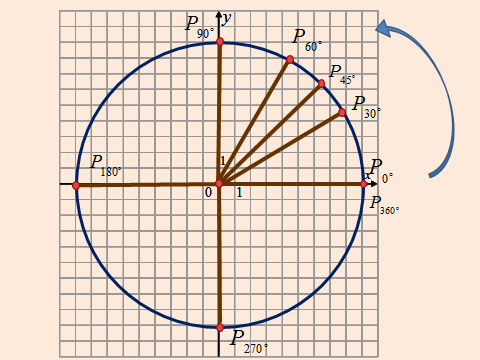 Обращается внимание студентов на то, как построить угол, градусная мера которого по модулю больше 3602)Вводятся определения синуса, косинуса, тангенса и котангенса углов, больших 90.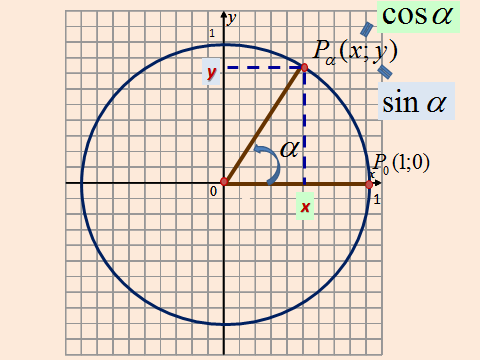 Далее заполняется таблица значений синуса, косинуса, тангенса и котангенса для углов 0, 30,45, 60, 90,180, 270 и 360 градусов, используя определение и единичную окружность.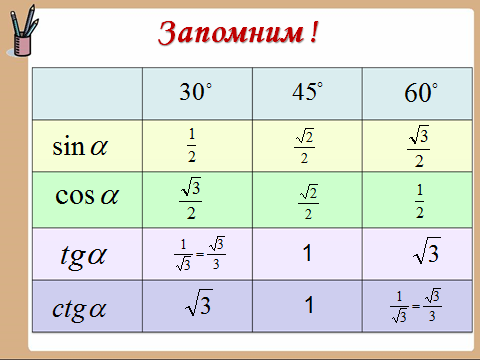 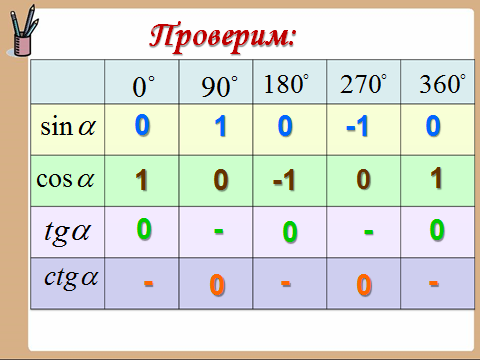 3) Используя определения записываются знаки тригонометрических функций в координатных четвертях.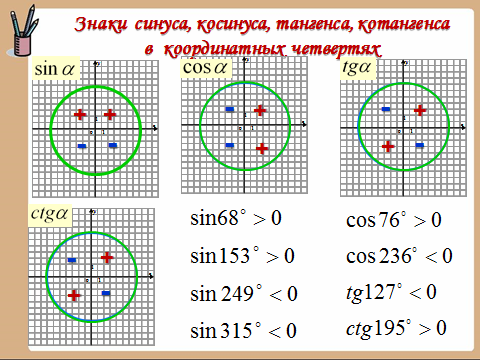 4) Рассматривается четность и периодичность функций.5) Вводится понятие радианной меры угла.Преподаватель отмечает, что кроме градусной меры угол имеет и другое измерение.Так если брать отношение длины дуги угла к радиусу, то получится радианное измерение угла.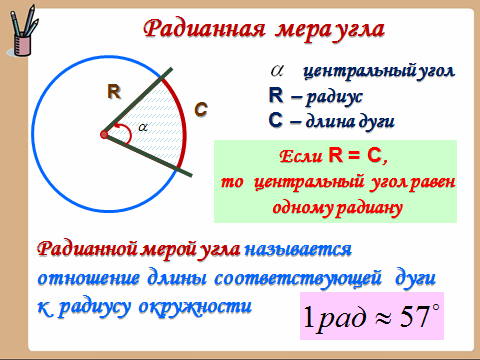 Дается формула перехода от градусной меры к радианной и наоборот. Заполняется таблица соответствия градусных мер радианным.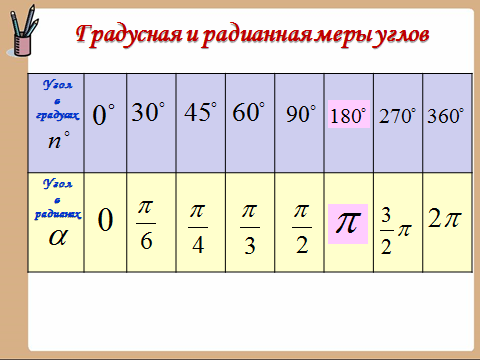 V. Закрепление изученного.Задание 1. В какой координатной четверти расположены углы: Задание 2. Определить знак.        Задание 3. Вычислить       Задание 4. Перевести из радиан в градусы      Задание 5. Вычислить ;ctgСтуденты решают данные задания самостоятельно в тетрадях с последующей проверкой на доске. Преподаватель отвечает на возникающие в процессе решения вопросы.VI. Проверка степени усвоения нового материала.Проверочная работа.Два варианта (задания второго варианта в скобках).№ 1. В какой координатной четверти расположены углы :94 ?№ 2. Определите знак № 3. ВычислитьctgВерные ответы:№ 1. I(I);  II (III); II(I); I(III); I(IV)№ 2. + (+) ; -(+); +(+); -(-).№ 3.  Если студент получил 13 правильных ответов, то ему ставится оценка «5», если он допустил одну ошибку, то «4». В остальных случаях оценки не выставляются. Студент самостоятельно дорабатывает тему дома. На следующем занятии повторная проверочная работа.Задания проверочной работы разбираются устно.VII. Домашнее задание.VIII. Подведение итогов занятия.